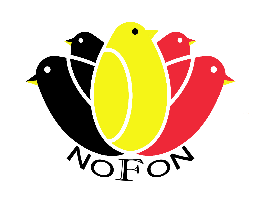  Naam en voornaam verkoper:  ………………………………………………………………………             Tel.: ………………………..…..         Adres: ………………………………………………………	Postnr: .………	    Gemeente: …………………..…………..……         Formulier volledig invullen in drukletters aub              E-mail: ……………….…………………...........................................Nr.Kooinr.Benaming van de vogel(s) - geslacht en kleur vermelden. Indien per koppel te verkopen, twee vogels per kooinummer inschrijvenBenaming van de vogel(s) - geslacht en kleur vermelden. Indien per koppel te verkopen, twee vogels per kooinummer inschrijvenVraagprijs€ 00,001Koppels worden alleen verkocht per koppelKoppels worden alleen verkocht per koppel2Koppels worden alleen verkocht per koppelKoppels worden alleen verkocht per koppel3Koppels worden alleen verkocht per koppelKoppels worden alleen verkocht per koppel4Koppels worden alleen verkocht per koppelKoppels worden alleen verkocht per koppel5Koppels worden alleen verkocht per koppelKoppels worden alleen verkocht per koppel6Koppels worden alleen verkocht per koppelKoppels worden alleen verkocht per koppel7Koppels worden alleen verkocht per koppelKoppels worden alleen verkocht per koppel8Koppels worden alleen verkocht per koppelKoppels worden alleen verkocht per koppel9Koppels worden alleen verkocht per koppelKoppels worden alleen verkocht per koppel10Koppels worden alleen verkocht per koppelKoppels worden alleen verkocht per koppel11Koppels worden alleen verkocht per koppelKoppels worden alleen verkocht per koppel12Koppels worden alleen verkocht per koppelKoppels worden alleen verkocht per koppel13Koppels worden alleen verkocht per koppelKoppels worden alleen verkocht per koppel14Koppels worden alleen verkocht per koppelKoppels worden alleen verkocht per koppel15Koppels worden alleen verkocht per koppelKoppels worden alleen verkocht per koppel16Koppels worden alleen verkocht per koppelKoppels worden alleen verkocht per koppel17Koppels worden alleen verkocht per koppelKoppels worden alleen verkocht per koppel18Koppels worden alleen verkocht per koppelKoppels worden alleen verkocht per koppelKoppel in een kooi kan alleen als koppel worden verkocht.Koppel in een kooi kan alleen als koppel worden verkocht.Koppel in een kooi kan alleen als koppel worden verkocht.Totaal          €Uitbetaling ter plaatse vanaf 16 u.   Bedrag ontvangen:       ………………….Uitbetaling ter plaatse vanaf 16 u.   Bedrag ontvangen:       ………………….Uitbetaling ter plaatse vanaf 16 u.   Bedrag ontvangen:       ………………….- 10%    €Niet verkochte vogels terug              Vogels  ontvangen:      …………………..Niet verkochte vogels terug              Vogels  ontvangen:      …………………..Niet verkochte vogels terug              Vogels  ontvangen:      …………………..Te ontvangen    €